Проверка качества обуви и экспертиза  обуви: есть ли разница?Этот вопрос часто возникает у покупателей обуви, впервые читающих Закон РФ «О защите прав потребителей» и решающих осуществить возврат обуви ненадлежащего качества в магазин.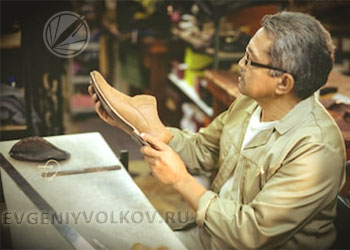 Некоторые полагают, что проверка качества и экспертиза — это два совершенно разных понятия. И что?Получается, если продавец, приняв у вас обувь для проверки качества, затем передает эту обувь в экспертную организацию для выявления наличия/отсутствия дефектов, нарушает норму части 5 статьи 18 Закона РФ «О защите прав потребителей», согласно которойПродавец (изготовитель) обязан принять товар ненадлежащего качества у потребителя и в случае необходимости провести проверку качества товара.В случае спора о причинах возникновения недостатков товара продавец (изготовитель), обязан провести экспертизу товара за свой счет.он нарушает установленный законом порядок определения наличия/отсутствия дефектов в обуви?Вовсе нет! Согласно п.3 Приказа МАП РФ от 20.05.1998г. №160 «О некоторых вопросах, связанных с применением Закона РФ «О защите прав потребителей»Необходимо иметь в виду, что проверка качества товара — понятие более широкое и может включать в себя проведение экспертизы.Экспертиза товара проводится, как правило, специальными экспертными организациями и является дополнительной проверкой качества товара с привлечением специалистов.часть 5 статьи 18 Закона РФ «О защите прав потребителей» призвана защищать интересы продавца обуви от необоснованных претензий покупателей.До проверки качества у покупателя нет оснований для предъявления требований, предусмотренных частью 1 ст. 18 Закона РФ «О защите прав потребителей», так как до ее проведения нет оснований утверждать, что у обуви вообще есть недостаток или что такой недостаток возник до передачи товара покупателю.Совет продавцам обуви: Кто бы что ни писал на других сайтах, усвойте — срок проведения проверки качества обуви законодательно и нормативно нигде не закреплен.Поэтому, во избежание каких-либо неблагоприятных последствий, попыток применения покупателями обуви норм ст.ст.21,22 Закона РФ «О защите прав потребителей» к сроку проведения проверки качества  по аналогии закона, я рекомендую при приемке обуви на проверку качества фиксировать в Акте или ином письменном документе сроки проведения проверки качества обуви, при этом, просить покупателя обуви поставить подпись о том, что он согласен со сроками проведения проверки качества обуви.Проверка качества осуществляется продавцом обуви. При этом, не обязательно продавец самостоятельно должен выискивать какие-то недостатки в обуви.Он вполне может воспользоваться в этих целях услугами и экспертной организации. Ведь не всегда продавец обуви имеет нужные знания и квалификацию, чтобы выявить какие-либо недостатки в обуви, особенно, не очевидные.Пример из судебной практикиВ соответствии со статьей 474 Гражданского кодекса РФ1. Проверка качества товара может быть предусмотрена законом, иными правовыми актами, обязательными требованиями, установленными в соответствии с законодательством Российской Федерации о техническом регулировании, или договором купли-продажи.Порядок проверки качества товара устанавливается законом, иными правовыми актами, обязательными требованиями, установленными в соответствии с законодательством Российской Федерации о техническом регулировании, или договором. В случаях, когда порядок проверки установлен законом, иными правовыми актами, обязательными требованиями, установленными в соответствии с законодательством Российской Федерации о техническом регулировании порядок проверки качества товаров, определяемый договором, должен соответствовать этим требованиям.2. Если порядок проверки качества товара не установлен в соответствии с пунктом 1 настоящей статьи, то проверка качества товара производится в соответствии с обычаями делового оборота или иными обычно применяемыми условиями проверки товара, подлежащего передаче по договору купли-продажи.3. Если законом, иными правовыми актами, обязательными требованиями, установленными в соответствии с законодательством Российской Федерации о техническом регулировании, или договором купли-продажи предусмотрена обязанность продавца проверить качество товара, передаваемого покупателю (испытание, анализ, осмотр и т.п.), продавец должен предоставить покупателю доказательства осуществления проверки качества товара.4. Порядок, а также иные условия проверки качества товара, производимой как продавцом, так и покупателем, должны быть одними и теми же.В настоящее время порядок проведения проверки качества обуви нормативно нигде не закреплен.Поэтому проверка качества обуви производится в соответствии с обычаями делового оборота или иными обычно применяемыми условиями проверки обуви.Цель проведения проверки качества  – понять, имеется ли в обуви недостаток, определить момент его возникновения (до или после передачи вам обуви) и причину.Напомню, что в соответствии с преамбулой к Закону РФ «О защите прав потребителей»недостаток товара —  это несоответствие товара  или обязательным требованиям, предусмотренным законом либо в установленном им порядке, или условиям договора (при их отсутствии или неполноте условий обычно предъявляемым требованиям), или целям, для которых товар такого рода обычно используется, или целям, о которых продавец был поставлен в известность потребителем при заключении договора, или образцу и (или) описанию при продаже товара по образцу и (или) по описаниюПо итогам проверки качества обуви продавцом или иным лицом, осуществляющим проверку качества обуви, оформляется Акт, свидетельствующий о проведении проверки качества.В отличие от экспертизы обуви, проверка качества обуви не является обязанностью продавца и проводится по его усмотрению.Способ, проверяемые вопросы, статус лиц, непосредственно осуществляющих проверку, Законом РФ «О защите прав потребителей» не регламентированы.При этом, расходы, понесенные продавцом обуви при проверке качества, ни при каких обстоятельствах не подлежат возмещению покупателем обуви.Закон не устанавливает каких-либо обязательств для потребителя по оплате проверки качества. И это абсолютно правильно, поскольку проверка качества обуви — это право продавца, о чем мною уже указывалось выше.Поэтому, если продавец с вас требует оплату за проверку качества обуви — это незаконно.Что касается проведения экспертизы обуви, то, как уже указывалось мною выше, это тоже проверка качества обуви, только дополнительная.Обратите внимание, что экспертиза обуви, исходя из буквального толкования части 5 ст. 18 Закона РФ «О защите прав потребителей» проводится только при совокупности следующих условий:— проверка качества обуви уже была произведена продавцом;
— покупатель не согласен с причинами возникновения недостатка, установленными проверкой качества;
— покупатель требует проведения экспертизы.Если отсутствует хотя бы одно из вышеуказанных условий, то правовых оснований для проведения именно экспертизы нет.Экспертиза проводится с целью окончательно разрешить спор о причинах возникновения недостатка между потребителем и продавцом.В выборе экспертной организации имеют право принимать обе стороны, продавец и покупатель должны прийти к единому мнению. Эксперт должен быть независим от сторон.Экспертиза проводится в сроки, установленные статьями 20, 21 и 22 Закона для удовлетворения соответствующих требований потребителя.Потребитель вправе присутствовать при проведении экспертизы товара и в случае несогласия с ее результатами оспорить заключение такой экспертизы в судебном порядке.О таком желании, как и в случае проверки качества товара, желательно уведомить продавца письменно.В случае, если экспертом будет установлено, что недостатки возникли вследствие обстоятельств, за которые не отвечает продавец (изготовитель), покупатель обязан возместить продавцу расходы на проведение экспертизы.Такими расходами будут являться документально подтвержденные расходы по оплате непосредственно проведенной экспертизы, а также расходы, связанные с ее проведением (хранение и транспортировка обуви).В соответствии с частью 5 ст. 18 Закона РФ «О защите прав потребителей» экспертиза обуви проводится продавцом, если на обувь установлен гарантийный срок.В отношении обуви, на который не установлен гарантийный срок, покупатель самостоятельно должен обратиться в экспертную организацию и оплатить проведение экспертизы.В случае установления экспертной организацией, что недостатки в обуви возникли до передачи обуви покупателю, продавец обязан возместить все расходы, понесенные в ходе ее проведения.